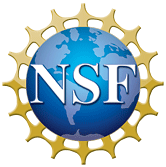 Dr. Matthew D. Kane, Program DirectorDivision of Environmental BiologyNational Science Foundation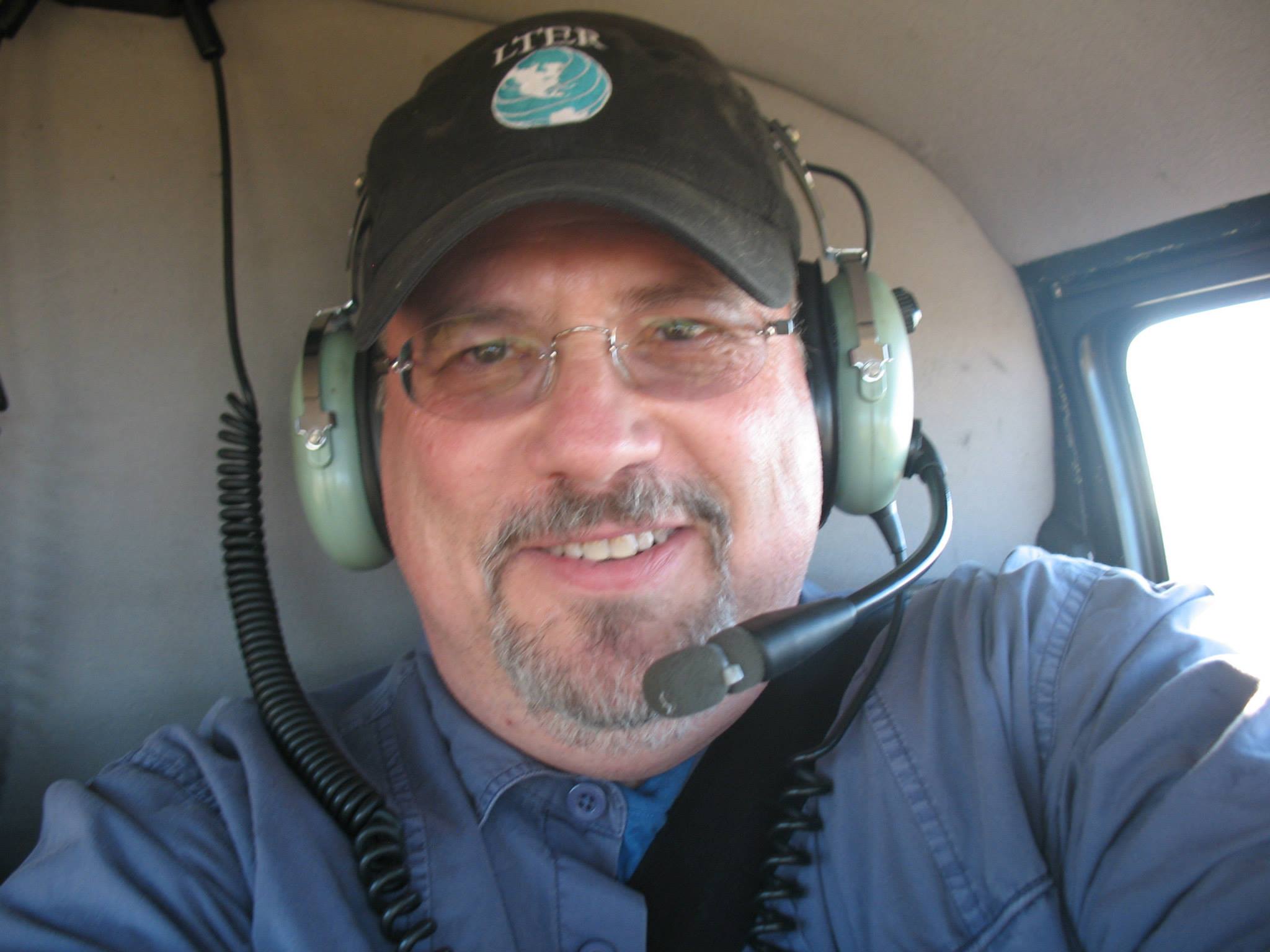 In his 17+ years at NSF, Matt Kane has served as a Program Director in both the Division of Environmental Biology (DEB) and the Division of Molecular and Cellular Biosciences, managed or co-managed more than a dozen different programs and the review of over 3,000 proposals, and worked with colleagues throughout the Foundation and with other federal agencies. In addition to his current role in the Ecosystem Science Cluster in DEB, Dr. Kane is the managing program director for the Science and Technology Center for Microbial Oceanography Research and Education (C-MORE STC), co-manages the NSF Dimensions of Biodiversity program and is the NSF representative for International Cooperative Biodiversity Groups (ICBG), a joint program with the Fogarty International Center of the U.S. National Institutes of Health.Dear Kane is a Fellow of the American Association for the Advancement of Science, and has chaired the General and Applied Microbiology Divisional Group of the American Society for Microbiology. Prior to joining NSF, he held positions at the Smithsonian Institution and Harvard University, and was an NSF Postdoctoral Fellow at the University of Illinois. Dr. Kane received his B.S. in Biology at the University of Michigan, and his Ph.D. in Microbiology at Michigan State University.  